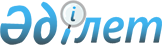 О присвоении наименовании некоторым улицам в селе Бодене Индерского районаРешение акима Боденевского сельского округа Индерского района Атырауской области от 26 мая 2017 года № 15. Зарегистрировано Департаментом юстиции Атырауской области 12 июня 2017 года № 3883
      В соответствии с подпунктом 4) статьи 14 Закона Республики Казахстан от 8 декабря 1993 года "Об административно- территориальном устройстве Республики Казахстан", статьей 37 Закона Республики Казахстан от 23 января 2001 года "О местном государственном управлении и самоуправлении в Республике Казахстан", заключением Атырауской областной ономастической комиссии от 2 августа 2016 года аким Боденевского сельского округа РЕШИЛ:
      1. Присвоить следующие наименования некоторым улицам в селе Бодене Индерского района согласно приложению.
      2. Контроль за исполнением настоящего решения оставляю за собой.
      3. Настояшее решение вступает в силу со дня государственной регистрации в органах юстиции и вводится в действие по истечении десяти календарных дней после дня его первого официального опубликования. Наименования некоторых улиц села Бодене
      1. улице № 1 – наименование "Бейбітшілік";
      2. улице № 2 – имя "Абат Далабаев";
      3. улице № 3 – наименование "Жеңіс";
      4. улице № 4 – наименование "Қазақстан";
      5. улица № 5 – имя "Мұрат Мөңкеұлы";
      6. улице № 6 – имя "Сырым Датұлы";
      7. улице № 7 – имя "Қаден Әбдіров";
      8. улице № 11 - имя "Есенжан Биғазиев".
					© 2012. РГП на ПХВ «Институт законодательства и правовой информации Республики Казахстан» Министерства юстиции Республики Казахстан
				
      Аким Боденевского 

      сельского округа

Ж. Гизатов
Приложение к решению акима Боденевского сельского округа от "26" мая 2017 года№ 15